Plastusie, KajtkiScenariusz zajęć z j. angielskiegoWtorek i środa - 02.06-03.06.2020Topic - Vegetables - warzywa. Słówka https://www.youtube.com/watch?v=utwgf_G91EoPiosenka https://www.youtube.com/watch?v=RE5tvaveVak Do you like? https://www.youtube.com/watch?v=9dltQzhDDLA https://www.youtube.com/watch?v=frN3nvhIHUk Gra https://www.youtube.com/watch?v=4bJh4IDtnEA ‘’Pociąg’’. Rodzic kładzie karty flashcards na dywanie. Wymienia nazwy warzyw w dowolnej kolejności. Zadaniem dziecka jest ułożyć z kart pociąg. Karta pracy - pokoloruj wszystkie warzywa. 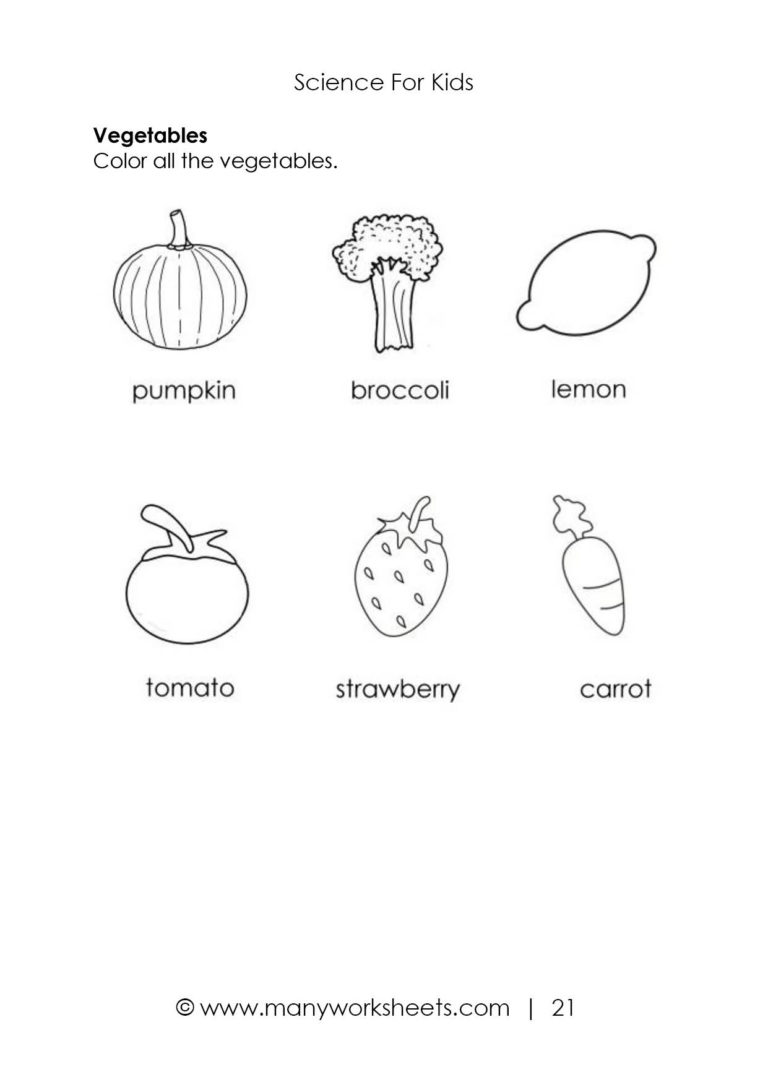 